Конспект занятия« Наблюдение за рыбкой»Цели:1.Закрепить знания детей о рыбке и условиях её жизни в аквариуме.(Строение, условия жизни, уход за аквариумом).2.Уточнить представление о том, что рыбка может жить в нем, как в естественном водоеме. Учить создавать водную среду дляаквариумных  рыбок.3.Развивать логическое мышление.4.Развивать интерес ко всему живому, окружающему нас. 5.Воспитывать наблюдательность.6.Активизация словаря: тело овальной формы, на спине, на животе ихвосте - плавники ,чешуя , пёрышки , золотистая, блестящая ,туловище,двигается ,плавает, мотыль, вода, чистая, прозрачная.Оборудование:1. Аквариум с декоративными рыбками. Опорные кар-тинки для формирования понятия «рыбы».Содержание.Воспитатель: Ребята послушайте загадки ,как вы думаете кто это?Загадки про рыбок.1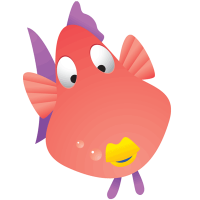 ОтветРыбка.Воспитатель: Загадки вы отгадали правильно. Мы сегодня будемнаблюдать за нашими рыбками. А где живут наши рыбки? Послушайтезагадки.рыбок. (Дети подходят к аквариуму )Воспитатель: Как они называются?Дети: Гуппи ,меченосцы, золотые.Воспитатель: Посмотрите внимательно на гуппи.Они одинаковые по размеру и по окраске?Дети: Нет. Одни гуппи больше ,а другие меньше. Одни яркие ,а другиесеренькие.Воспитатель: Какие рыбки ярче: те, что больше, или те, что меньше?Дети: Маленькие яркие, а большие неприметные.Воспитатель: У каких рыбок длиннее и красивее хвостовой плавник?Дети: У маленьких гуппи хвостовой плавник большой, длинный, ярко окрашенный. У больших гуппи хвостовой плавник меньше почти не окрашен.Воспитатель: Среди рыб есть папа и мама, только их называют самочками и самцами. Мелкие гуппи с яркими хвостовыми плавниками- самцы, а большие, серенькие, незаметные- самочки.Чем покрыто тело рыбки?Дети: Тело рыбки покрыто чешуйками.Воспитатель: А чем покрыто тело кошки? Птицы? Дети: У кошки тело покрыто шерстью, а у птицы перьями.(Выставлятся картинки 1 и 2)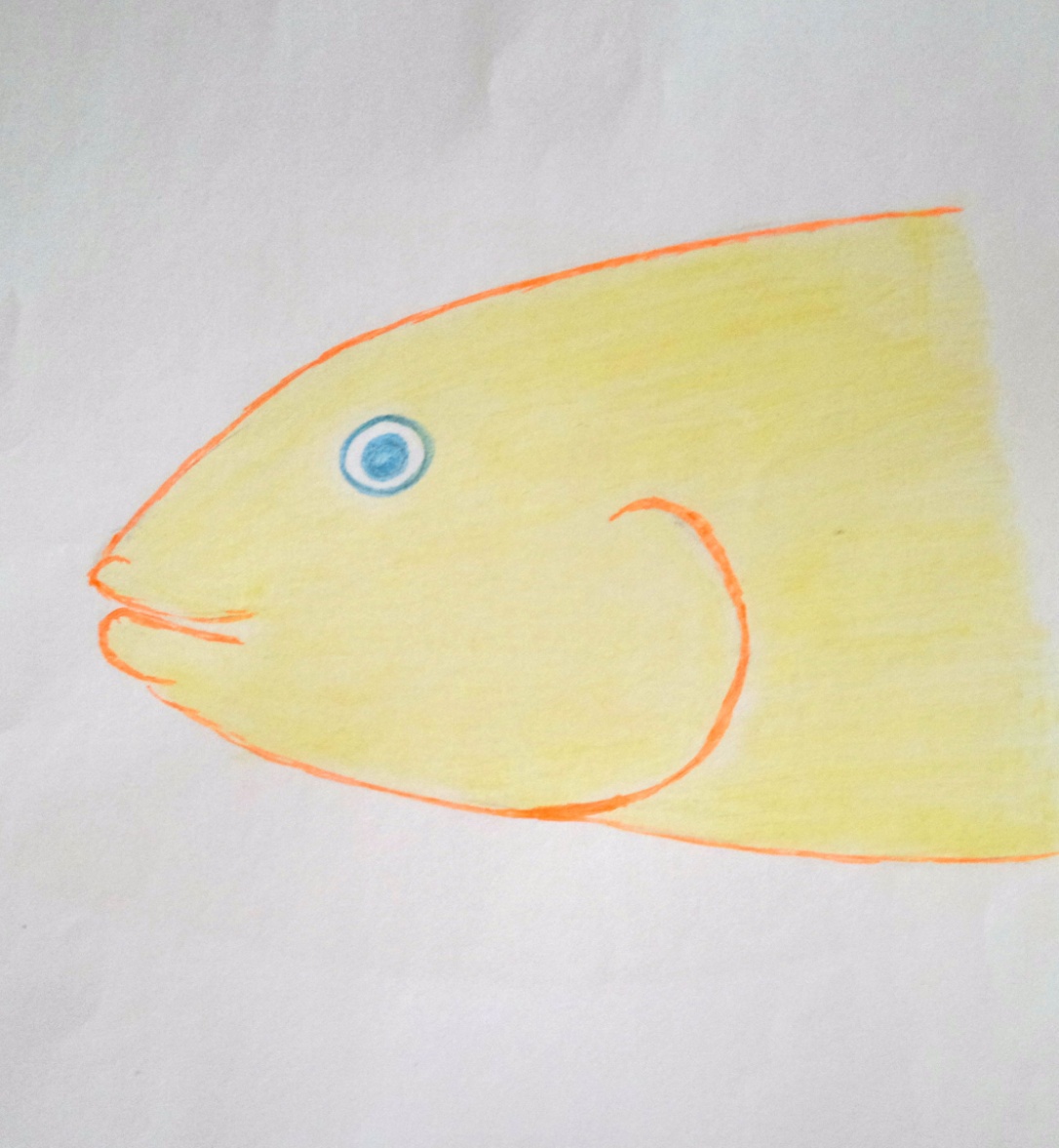 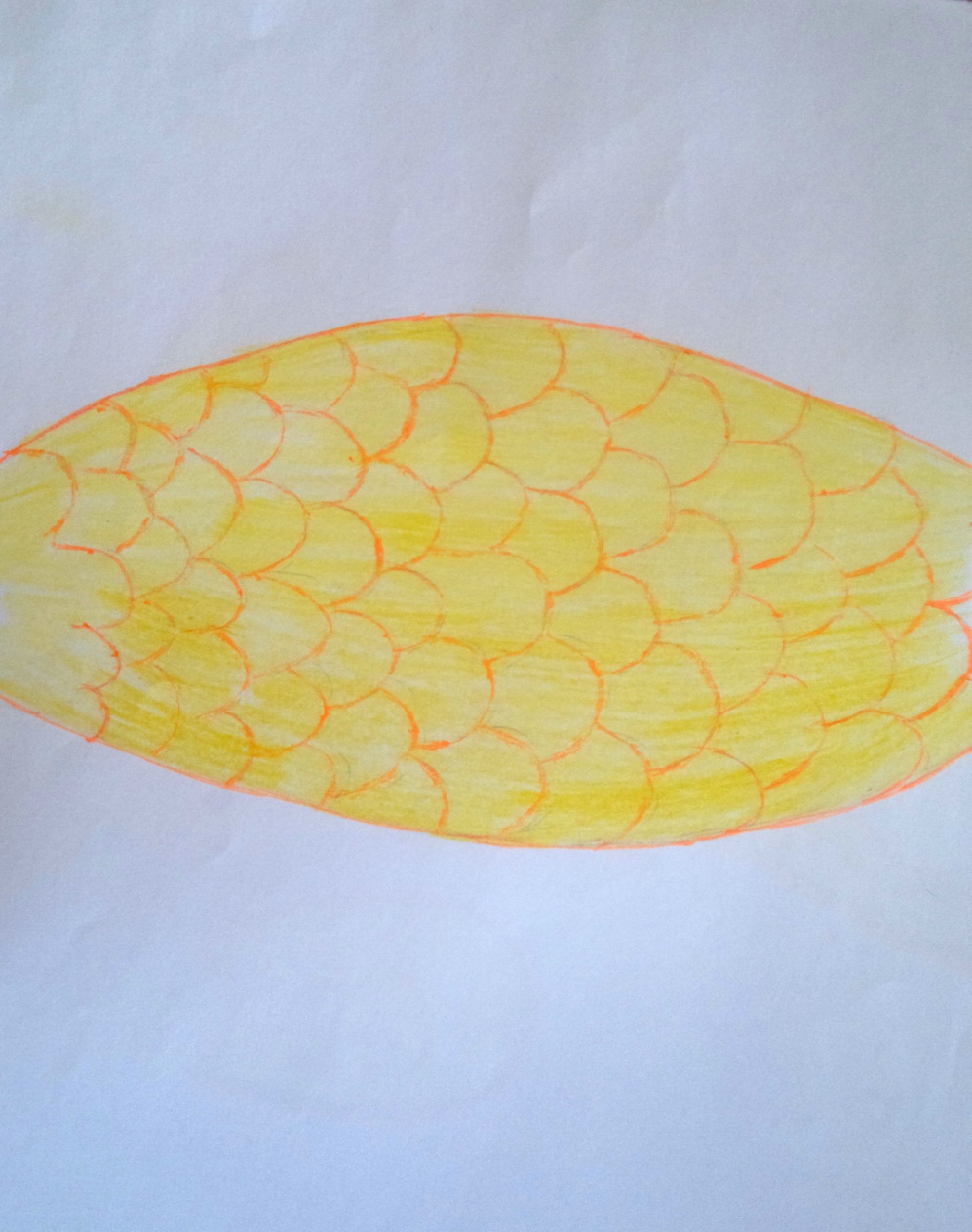 Воспитатель: Как и с помощью чего передвигается рыбка?Дети: Рыбка плавает. У нее есть плавники, они помогают ей перемещаться в воде.Воспитатель: Как передвигаются птицы? Кошки?Дети: Птицы летают, ходят, у них есть крылья и лапки. Кошки ходят, бегают, прыгают, у нее есть лапы.( Выставляется картинка 3)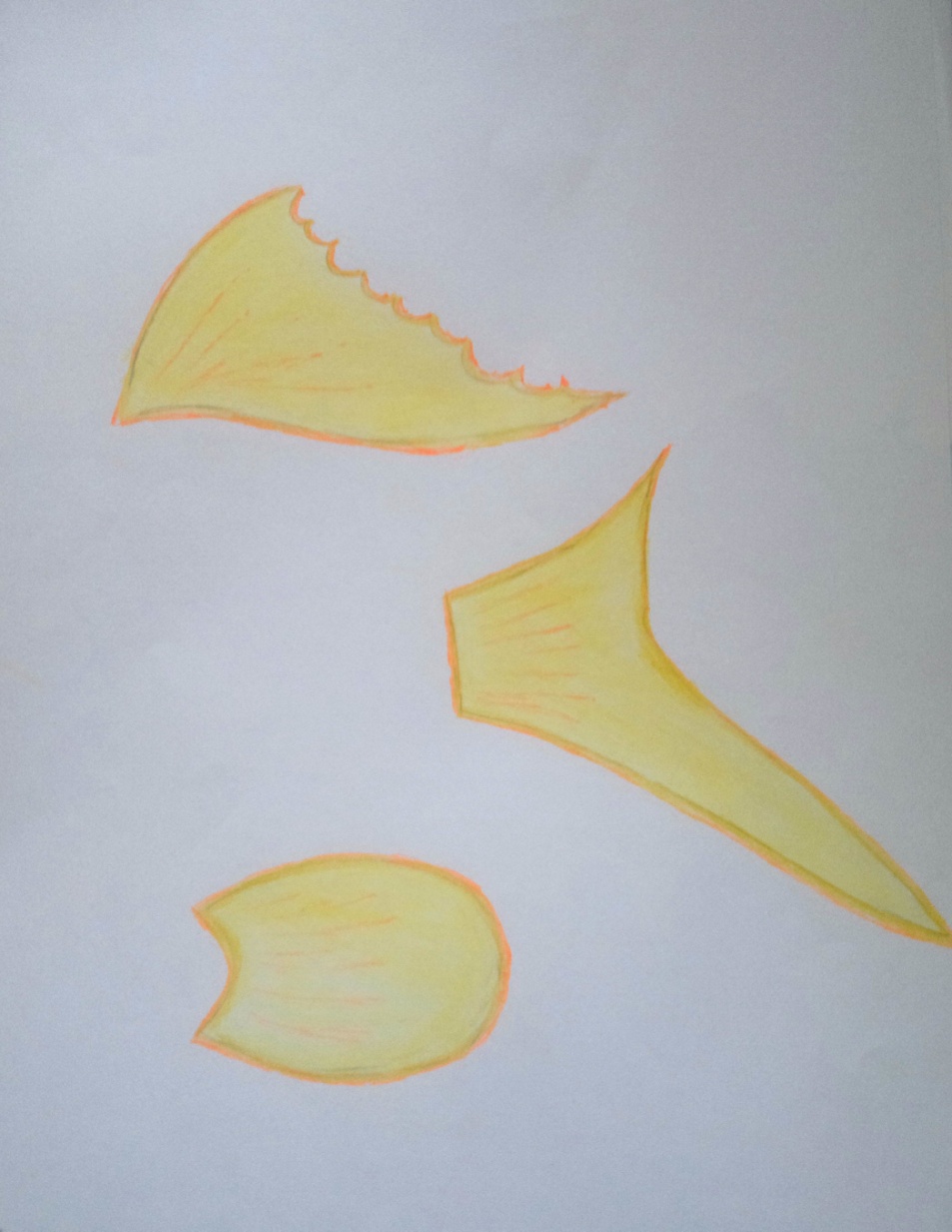 Воспитатель: Где живут рыбы?Дети: Они живут в воде. У них нет ног или лап, они не могут передвигаться по земле.(Воставляется картинка 4)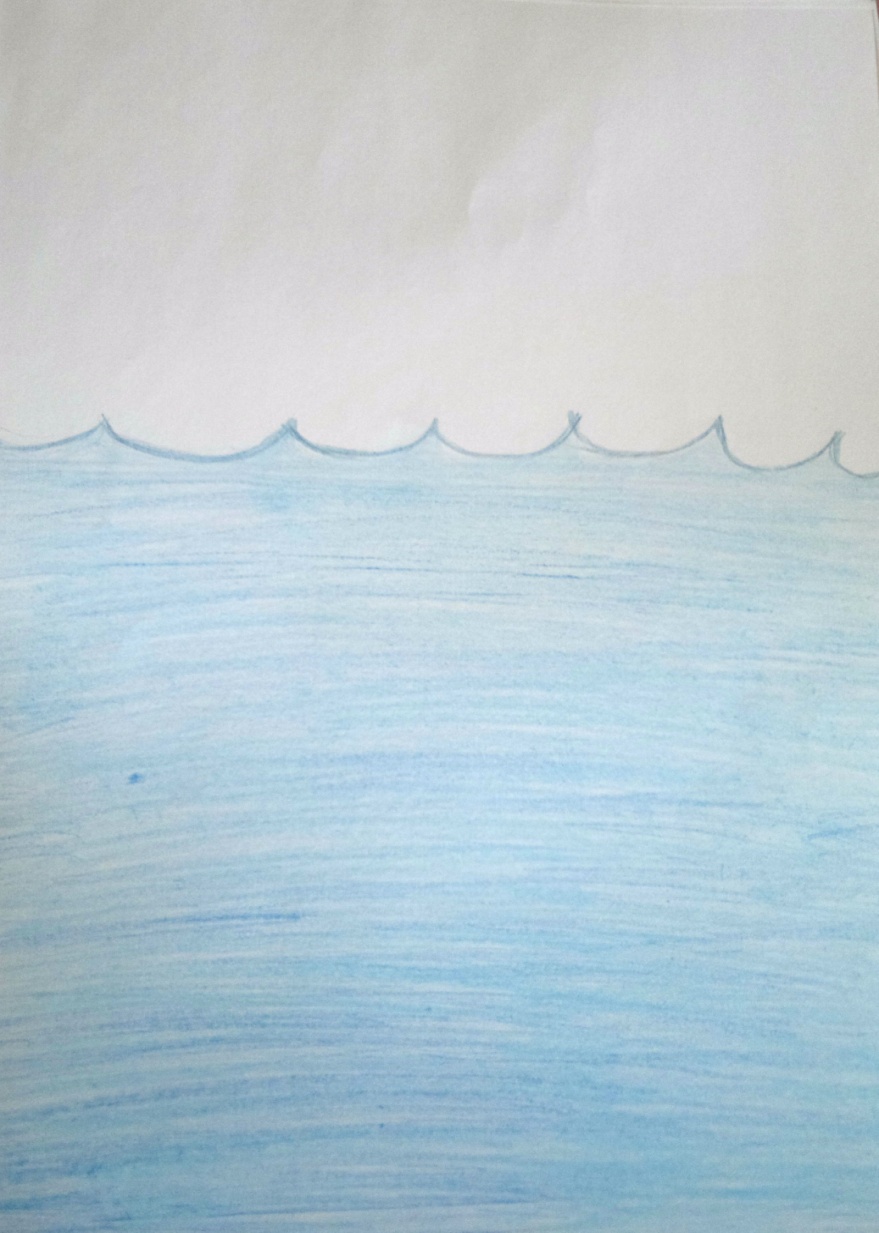 Воспитатель: Рыбки не только плавают в воде, но и дышат с помощью жабр воздухом, растворенным в воде. У них поднимаются и опускаются жаберные крышки.(Выставляется рисунок 5)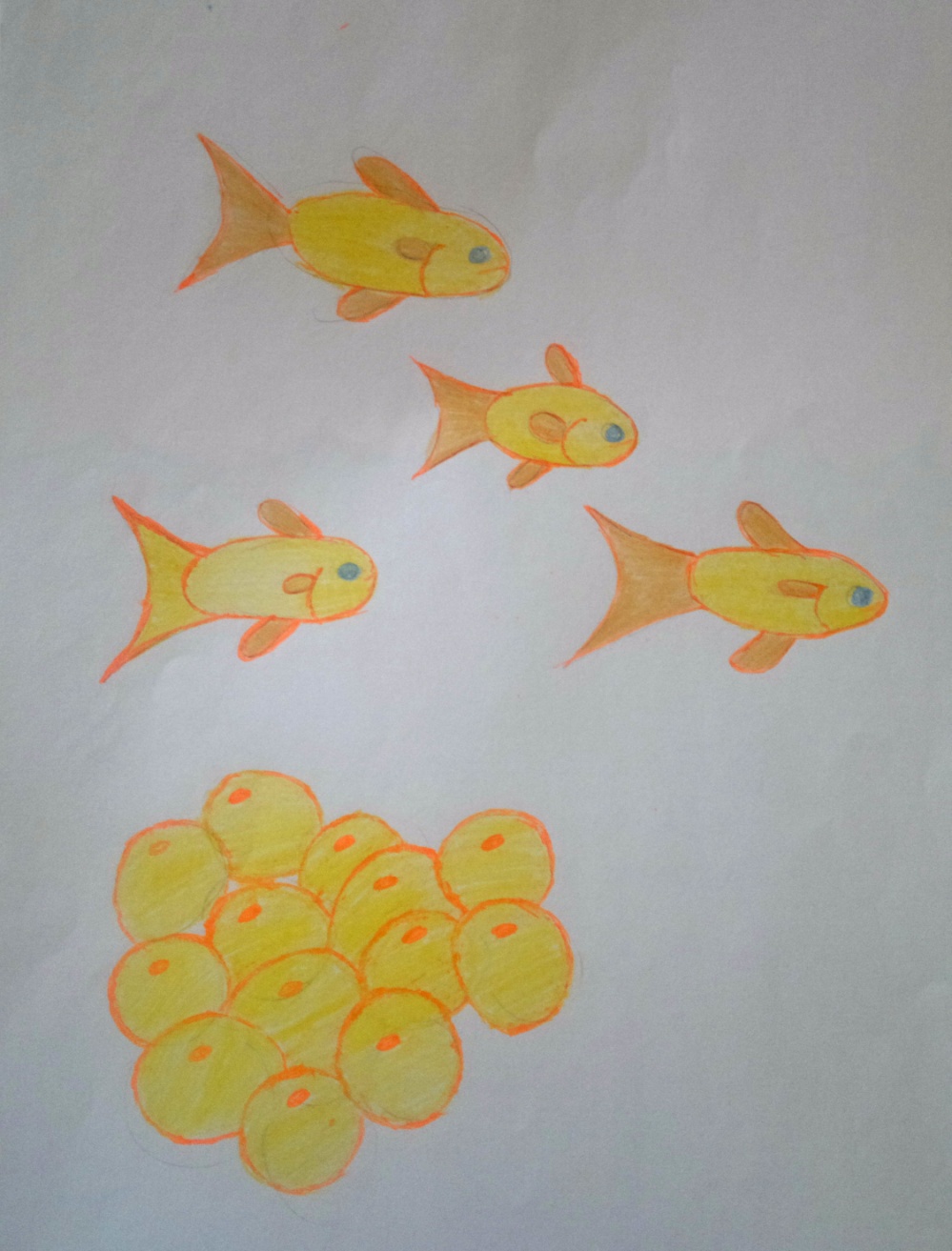 Воспитатель: Рыбка откладывает икринки, а из икринок вылупляются мальки, а из мальков вырастают рыбки.Воспитатель: А чем питаются рыбки?Дети: Они едят сухой корм, мотыль- личинки комара.Воспитатель: Посмотрите на фланелеграф и расскажите все, что вы узнали о рыбках.Как себя чувствует рыбка?Почему так думаете?Что она делает?Что помогает рыбке плавать?Где находятся плавники?Сколько плавников?Какой из них самый красивый?Как вы думаете, на что он похож?(Дети составляют рассказ по карточкам)В воде мы живём,
Без воды пропадём.ОТВЕТРыбка 2.Перья есть, а не летает.
Ног нет, а не догонишь.Рыбка3. Не хожу и не летаю,
А попробуй догони!
Я бываю золотая,
Ну-ка в сказку загляни!ОТВЕТРыбка 4.Блещет в речке чистой 
Спинкой серебристой.ОТВЕТРыба 5.Есть крылья — не летаю,
Ног нет, а гуляю,
По земле не хожу,
На небо не гляжу,
Звёзд не считаю,
Людей избегаю.ОТВЕТРыба 6.У родителей и деток
Вся одежда из монеток.Загадки про аквариум